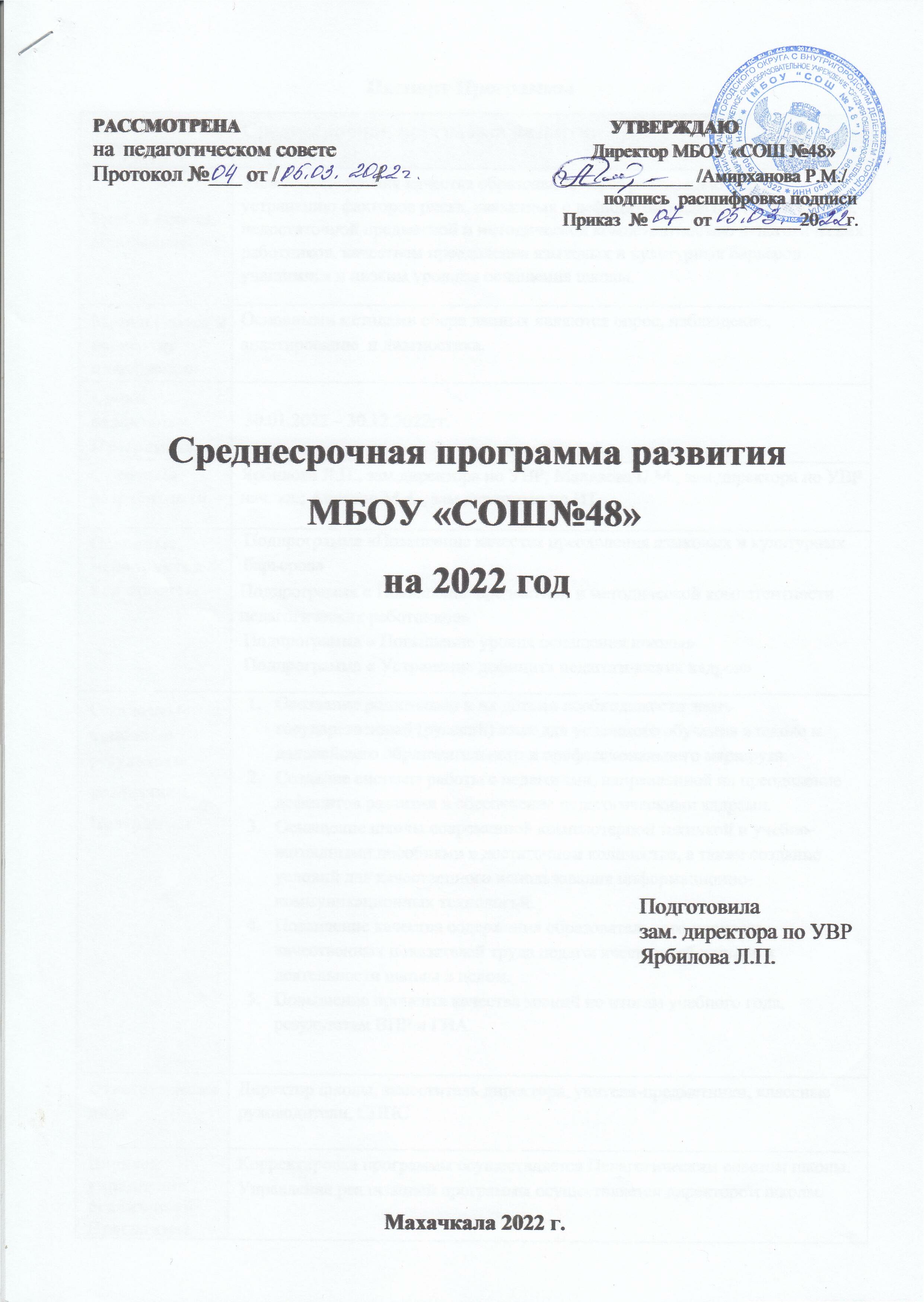 Паспорт ПрограммыОсновные цель и задачи Среднесрочной программы, сроки и этапы ее реализации, перечень целевых индикаторов и показателей, отражающих ход ее выполнения.Целью программы является повышение уровня качества образования через реализацию мер по устранению факторов риска, связанных с дефицитом педагогических кадров, недостаточной предметной и методической компетентностью педагогических работников, качеством преодоления языковых и культурных барьеров учащимися и низким уровнем оснащения школы. Указанная цель будет достигнута в процессе решения следующих задач: 1. Выявление обучающихся, нуждающихся в преодолении языковых барьеров, снижение языковых и культурных барьеров, повышение читательской грамотности.2. Разработка школьной Программы профессионального роста педагогов, включающую механизмы выявления дефицитов и обеспечивающую развитие профессиональных компетенций;           3. Оснащение образовательного процесса в соответствии с требованиямифедерального компонента государственных образовательных стандартовучебных кабинетов компьютерным оборудованием и библиотечного фонда школы учебниками и учебными пособиями в достаточном количестве.          Данные задачи должны быть решены в период с 30.01.2022-30.12.2022гг.Мероприятия	Среднесрочной	программы	и	направления, обеспечивающие реализацию ее задач.Решение задач программы обеспечивается путем реализации системы соответствующих мероприятий и подпрограмм (антирисковых программ по соответствующим направлениям риска), активированным школой.III. Механизм реализации программыРуководителем программы является директор  МБОУ «СОШ№48» , который несет персональную ответственность за ее реализацию, конечные результаты, целевое и эффективное использование выделяемых на выполнение программы финансовых средств, а также определяет формы и методы управления реализацией Программы. В ходе выполнения программы допускается уточнение целевых показателей и расходов на ее реализацию, совершенствование механизма реализации программы.НаименованиеПрограммыСреднесрочная программа развития МБОУ «СОШ №48»Цель и задачи ПрограммыПовышение уровня качества образования через реализацию мер по устранению факторов риска, связанных с дефицитом педагогических кадров, недостаточной предметной и методической компетентностью педагогических работников, качеством преодоления языковых и культурных барьеров учащимися и низким уровнем оснащения школы.Методы сбора и обработки информацииОсновными методами сбора данных являются опрос, наблюдение, анкетирование  и диагностика.Сроки  реализацииПрограммы30.01.2022 – 30.12.2022гг.Основные разработчикиЯрбилова Л.П., зам.директора по УВР; Маллаева П.М., зам.директора по УВР нач. кл.; Анваров М.А., зам.директора по ИТ.Основные мероприятияили проектыПодпрограмма «Повышение качества преодоления языковых и культурных барьеров»Подпрограмма « Повышение предметной и методической компетентности педагогических работников»Подпрограмма « Повышение уровня оснащения школы»Подпрограмма « Устранение дефицита педагогических кадров»Ожидаемые конечные результатыреализацииПрограммыОсознание родителями и их детьми необходимости знать государственный (русский) язык для успешного обучения в школе и дальнейшего образовательного и профессионального маршрута.Создание системы работы с педагогами, направленной на преодоление дефицитов развития и обеспечение педагогическими кадрами.Оснащение школы современной компьютерной техникой и учебно-наглядными пособиями в достаточном количестве, а также создание условий для качественного использования информационно-коммуникационных технологий.Повышение качества содержания образовательного процесса, качественных показателей труда педагогических работников и деятельности школы в целом.Повышение процента качества знаний по итогам учебного года,  результатам ВПР и ГИА.ОтветственныелицаДиректор школы, заместитель директора, учителя-предметники, классные руководители, СППСПорядок управления реализациейПрограммыКорректировка программы осуществляется Педагогическим советом школы.Управление реализацией программы осуществляется директором школы.Меры по преодолению рискового фактораМероприятия, направлен-ные на преодоление рискового фактораСроки исполне-нияОтветственныеНаправления в соответствии с рискомНаправления в соответствии с рискомНаправления в соответствии с рискомНаправления в соответствии с риском1. Фактор риска «Недостаточная предметная и методическая компетентность педагогических работников»1. Фактор риска «Недостаточная предметная и методическая компетентность педагогических работников»1. Фактор риска «Недостаточная предметная и методическая компетентность педагогических работников»1. Фактор риска «Недостаточная предметная и методическая компетентность педагогических работников»Выявление уровня профессиональнойкомпетентности иметодическойподготовки учителейОбъективный мониторингуровня профессиональнойкомпетентности и методической подготовки учителей.Март 2022г.Администрация школыСовершенствованиесистемыпереподготовки и повышенияквалификациипедагогическихкадровПовышение квалификациипедагогов, используявозможности ДИРО и дистанционных курсов. Апрель-авryст 2022г. Администрация школы, руководители МО Обновление содержанияметодическойслужбыИспользование эффективныхпрактик совместной работы педагогов:- участие в муниципальныхмероприятиях по повышениюэффективности деятельностипедагогических работников (семинары, мастер – классы,творческие лаборатории и др); _ активизация работы школьного методическогообъединения; взаимопосещенияуроков;- сетевое взаимодействие сметодическими советами  ипредметными методическимиобъединениями школг. Махачкалы.Создание электроннойметодической копилки.В течение года Администрация школы, руководители МОСодействие роступедагогическогопотенциала итворчества, поддержкаконкурсного движения педагоговПринятие управленческихрешений по созданию условийдля результативной работыпедагогического коллективаПостоянноАдминистрацияшколы Повышение мотивации педагогов в ростеПрофессиональногомастерстваСтимулирование педагогических работников:материальное, награждение грамотами и благодарностямиразного уровняПостоянноАдминистрация школы 2. Фактор риска 	«Низкое качество преодоления языковых и культурных барьеров»2. Фактор риска 	«Низкое качество преодоления языковых и культурных барьеров»2. Фактор риска 	«Низкое качество преодоления языковых и культурных барьеров»2. Фактор риска 	«Низкое качество преодоления языковых и культурных барьеров»Выявление обучающихся, нуждающихся в преодолении языковых барьеровСоздание списков детей, слабо владеющих русским языком.Февраль  2022 г.Зам. директора по УВРЯрбилова Л.П,соц. педагог, педагог – психолог,Выявление обучающихся, нуждающихся в преодолении языковых барьеровРодительские собрания, консультации, рекомендации для родителей (законных представителей)  детей, слабовладеющих русским языком.По плану классных руководите лейЗам. директора по ВРМагомедов З.А., классные руководители, педагог– психолог,  соц.педагогВыявление обучающихся, нуждающихся в преодолении языковых барьеровДиагностика языковых компетенций среди учащихся 1-4 классовФевраль  2022 г.Рук. МО нач. школы, учителя начальных классовСнижение языковых и культурных барьеров, повышение читательской грамотности.Часы общения (беседы, предметные уроки, занятия по внеурочной деятельности, коллективно-творческие дела как  условие для эффективного речевого и коммуникативного развития и воспитания школьников).В течение годаУчителя - предметники, клрук,педагог – психолог, соц.педагог,Зам. директора по УВР, Зам. директора по ВРСнижение языковых и культурных барьеров, повышение читательской грамотности.Организация тематических выставок, проведение  библиотечных уроков, посвященных языковомумногообразию.В течение годаБиблиотекарьСнижение языковых и культурных барьеров, повышение читательской грамотности.Разработка и реализация программ «Смысловые стратегии работы с текстом» Май  2022г.МО учителей русского языка и литературыПриобщать учащихся и их родителей, считающих русский язык неродным, к активному участию в мероприятиях, посвященных русскомуязыкознанию.Участие в предметных неделях, олимпиадах, конкурсах по  родному (русскому) языку.в течение срокареализации программыМО учителей русского языка и литературыПриобщать учащихся и их родителей, считающих русский язык неродным, к активному участию в мероприятиях, посвященных русскомуязыкознанию.Тематическая линейка «Язык живая душа народа», посвященная Международному дню родного (русского) языка.Апрель  2022г.МО учителей русского языка и литературыПриобщать учащихся и их родителей, считающих русский язык неродным, к активному участию в мероприятиях, посвященных русскомуязыкознанию.Интеллектуальный марафон «Сначала было слово»,посвященный Дню славянской письменности и культурыМай  2022 г.МО учителей русского языка и литературыПриобщать учащихся и их родителей, считающих русский язык неродным, к активному участию в мероприятиях, посвященных русскомуязыкознанию.Организация совместной урочной и внеурочной деятельности родителей, педагогов, учащихсяВ течение срока реализациипрограммыЗам. директора по УВР, ВР,  педагог-психолог, соц. педагог,  кл. рук.3. Фактор риска «Дефицит педагогических кадров»3. Фактор риска «Дефицит педагогических кадров»3. Фактор риска «Дефицит педагогических кадров»3. Фактор риска «Дефицит педагогических кадров»Проанализироватьимеющийся педагогическийсостав (квалификацикационная категория, переподготовка,повышение квалификации)Диагностика профессиональных дефицитов педагогических работниковМай  2022 г.Заместительдиректора по УВРПроанализироватьимеющийся педагогическийсостав (квалификацикационная категория, переподготовка,повышение квалификации)Комплектование на 2022-2023 учебный год, распределение учебной нагрузкиМай 2022 г.Заместительдиректора по УВРПроанализироватьимеющийся педагогическийсостав (квалификацикационная категория, переподготовка,повышение квалификации)Аналитическая справка об имеющихся в МБОУ«СОШ №48» педагогических кадрах на 2022-2023 учебный годМай 2022 г.Директор,заместительдиректора по УВРПроанализироватьимеющийся педагогическийсостав (квалификацикационная категория, переподготовка,повышение квалификации)Подача сведений об имеющихся вакансиях на 2022-2023 учебный год в ГУО Май 2022 г.Директор,заместительдиректора по УВРРешение проблемыдефицита педагогических кадровРазмещение информации опотребности педагогических кадров в социальных сетях,включая официальный сайт учрежденияУсиление профориентационнойработы с выпускникамишколы по педагогическойнаправленности.Апрель- авryст2022г.Администрация школыПривлечениеучителей издругих учреждений за счет внедрения практик сетевого взаимодействияСетевое взаимодействие сИспользованием элементов цифровой образовательной среды, в том числе с привлечениемпедагогических работников ипредставителей администрации школ города Махачкалы.По  надобностиАдминистрация школыЗакреплениепедагогическихкадров вобразовательном учрежденииСоздание правовых иорганизационных условийдля закрепления педагогических кадров в образовательном учрежденииПостоянноАдминистрация школыПовышение престижа педагогической профессииСтимулирование педагогических работников грамотами и благодарностямиПостоянноАдминистрация школыРазработать мероприятияпо привлечению педагоги-ческих работников в МБОУ «СОШ №48»Сотрудничество с с ВУЗами по привлечению студентов для работы в школеПо  надобностиРазработать механизмзаключения договоров о сетевом взаимодействииОрганизация сетевого партнерства и развитие применения цифровых образовательных ресурсовДо 31 мая2022 годаДиректор школы4. Фактор риска «Низкий уровень оснащения школы»4. Фактор риска «Низкий уровень оснащения школы»4. Фактор риска «Низкий уровень оснащения школы»4. Фактор риска «Низкий уровень оснащения школы»Обеспечениекачественнойработы сетиИнтернет илокальной сетишколыОбращение к провайдерупо вопросу Повышениескорости Интернета.Подключение 50 % учебных кабинетов к локальной сети школы и к Интернет- ресурсамФевраль   2022г.Директор,Зам. директора по ИТОбеспечениебиблиотечногофонда учрежденияучебниками иучебными пособиями вдостаточном количествеЗакупка УМК и учебныхпособий в соответствии сФедеральным перечнем,необходимой длякачественной организацииобразовательного процессаАпрель-август2022гБиблиотекарь Текущий ремонт здания и помещенийобразовательного учрежденияПроведение текущего ежегодного косметическогоремонта здания и помещенийшколы,  устранение предписаний МЧС и Роспотребнадзора.Июнь-август2022 гДиректор,завхозОбеспечениеобразовательного процесса ТСО и учебно-наглядными пособиями в достаточном количествеВнесение в план-графикзакупок МБОУ «СОШ №48»  мероприятий по приобретению недостающего компьютерного оборудования, оргтехники и других наглядных пособий.Декабрь2022 гДиректор,завхоз 